Life Skills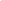 Easy Peasy Pizza ToastA good way to use up bread is to make Easy Peasy Pizza Toast. You can also use tortillas for this recipe too, if you prefer.Perfect for lunch or after school snack!Ingredients                                                                              Slice(s) of breadTomato sauce or passattaMozzarella and or Cheddar, gratedToppingsDried OreganoMethod. Toast your slice(s) of bread. Top the toast with tomato sauce or passatta. Scatter the cheese over the tomato sauce/passatta. Top with your choice of toppings like, pepperoni, salami ,olives, ham, cooked        mushrooms, peppers or anything that takes your fancy, but do try to add some vegetables. Sprinkle over dried oregano (optional). Place under the grill and cook until the cheese has melted. Enjoy!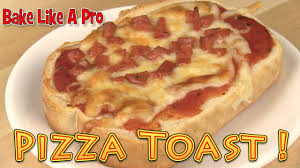 